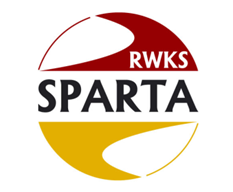 OŚWIADCZENIE w związku z pobytem dziecka na obozie sportowym, stosownie do wytycznych GIS, MZ i MEN dla organizatorów wypoczynku dzieci i młodzieży; oświadczam, że:1. Dziecko jest zdrowe w dniu wyjazdu co oznacza, że brak u niego wypoczynku infekcji oraz objawów chorobowych sugerujących chorobę zakaźną. 2. Dziecko nie zamieszkiwało z osobą przebywającą na kwarantannie i nie miało kontaktu z osobą podejrzaną o zakażenie w okresie 14 dni przed rozpoczęciem wypoczynku. 3. Na wniosek kierownika zobowiązuję się do niezwłocznego odbioru dziecka z wypoczynku w przypadku wystąpienia u niego niepokojących objawów choroby (podwyższona temperatura, kaszel, katar, duszności).4. Wyrażam zgodę na pomiar temperatury dziecka. 5. Uczestnik wyjazdu jest przygotowany do stosowania się do wytycznych i regulaminów uczestnictwa związanych z zachowaniem dystansu społecznego (co najmniej 2 m) w kontaktach z innymi uczestnikami oraz przestrzeganiem wzmożonych zasad higieny. 6. Osoby odprowadzające dziecko na wyjazd są zdrowe, nie mają objawów infekcji lub choroby zakaźnej, nie zamieszkiwały z osobą przebywającą na kwarantannie lub izolacji w warunkach domowych w okresie 14 dni przed rozpoczęciem obozu. 7. Uczestnik wyjazdu choruje/ nie choruje* na chorobę przewlekłą, mogącą narazić je na cięższy przebieg zakażenia. W przypadku, gdy uczestnik choruje na chorobę przewlekłą poinformowałam/łem* organizatora o tym fakcie na etapie zgłaszania udziału w wypoczynku w karcie kwalifikacyjnej uczestnika wypoczynku oraz załączam opinię lekarską o braku przeciwwskazań zdrowotnych do udziału w wypoczynku. 8. Zaopatrzyłem/łam* dziecko w indywidualne osłony nosa i ust do użycia podczas pobytu na wypoczynku. 9. Zapoznałem się i akceptuję Regulamin i warunki uczestnictwa na Obozie Sportowy Sparta 2021.Imię i nazwisko uczestnika: .......................................................................................................................................Imię i nazwisko, numer telefonu rodzica/opiekuna prawnego ................................................................................................................................................................................................................................................................................(miejscowość, data)